تابع الأسئلة في الصفحة التاليةتابع الأسئلة في الصفحة التالية7انتهت الأسئلة .. مع تمنياتي لكم بالتوفيق والسداد  ..                                                                                                               معلم المادة  :  مهند محمد الطويرقي 1تنسب الدولة الأموية الى جد الأمويين :تنسب الدولة الأموية الى جد الأمويين :تنسب الدولة الأموية الى جد الأمويين :تنسب الدولة الأموية الى جد الأمويين :تنسب الدولة الأموية الى جد الأمويين :أأمية بن عبد شمسبأمية بن قصيج		أمية بن قصي2مؤسس الدولة الأموية هو :مؤسس الدولة الأموية هو :مؤسس الدولة الأموية هو :مؤسس الدولة الأموية هو :مؤسس الدولة الأموية هو :أيزيد بن معاويةبمعاوية بن ابي سفيانج		معاوية بن يزيد3عاصمة الدولة الأموية :عاصمة الدولة الأموية :عاصمة الدولة الأموية :عاصمة الدولة الأموية :عاصمة الدولة الأموية :أبغداد بالقاهرةجدمشق4رتب معاوية بن أبي سفيان حملات عسكرية سميت :رتب معاوية بن أبي سفيان حملات عسكرية سميت :رتب معاوية بن أبي سفيان حملات عسكرية سميت :رتب معاوية بن أبي سفيان حملات عسكرية سميت :رتب معاوية بن أبي سفيان حملات عسكرية سميت :أالصوائف و الشواتيبالغزوات و السراياج		الحصون و القلاع5مؤسس الدولة العباسية : مؤسس الدولة العباسية : مؤسس الدولة العباسية : مؤسس الدولة العباسية : مؤسس الدولة العباسية : أأبو جعفربأبو العباس عبداللهجأبو المهدي6أخر خلفاء الدولة العباسية : أخر خلفاء الدولة العباسية : أخر خلفاء الدولة العباسية : أخر خلفاء الدولة العباسية : أخر خلفاء الدولة العباسية : أالواثق بالله عبداللهبالمتوكل بالله عبدالله جالمعتصم بالله عبدالله7سقطت عاصمة الدولة العباسية بغداد على يد زعيم المغول : سقطت عاصمة الدولة العباسية بغداد على يد زعيم المغول : سقطت عاصمة الدولة العباسية بغداد على يد زعيم المغول : سقطت عاصمة الدولة العباسية بغداد على يد زعيم المغول : سقطت عاصمة الدولة العباسية بغداد على يد زعيم المغول : أهولاكوبجنكيز جأورخان8تنسب الدولة العثمانية إلى :تنسب الدولة العثمانية إلى :تنسب الدولة العثمانية إلى :تنسب الدولة العثمانية إلى :تنسب الدولة العثمانية إلى :أأورخانبعثمانجارطغرل9بلغ عدد الولايات العربية تحت الحكم العثماني :بلغ عدد الولايات العربية تحت الحكم العثماني :بلغ عدد الولايات العربية تحت الحكم العثماني :بلغ عدد الولايات العربية تحت الحكم العثماني :بلغ عدد الولايات العربية تحت الحكم العثماني :أ16 ولايةب14 ولايةج15 ولاية10اهتم محمد بن عبدالله ( المهدي ) بتوسعة المسجد ....... و .......اهتم محمد بن عبدالله ( المهدي ) بتوسعة المسجد ....... و .......اهتم محمد بن عبدالله ( المهدي ) بتوسعة المسجد ....... و .......اهتم محمد بن عبدالله ( المهدي ) بتوسعة المسجد ....... و .......اهتم محمد بن عبدالله ( المهدي ) بتوسعة المسجد ....... و .......أالمكي و النبويبالأموي و الاقصىج		  المكي و الأقصى11انتصر صلاح الدين على الصليبيين فيانتصر صلاح الدين على الصليبيين فيانتصر صلاح الدين على الصليبيين فيانتصر صلاح الدين على الصليبيين فيانتصر صلاح الدين على الصليبيين فيأالقادسيةبحطينجاليرموك12الخرائط الطبوغرافية مهمة لإبراز الخصائص :الخرائط الطبوغرافية مهمة لإبراز الخصائص :الخرائط الطبوغرافية مهمة لإبراز الخصائص :الخرائط الطبوغرافية مهمة لإبراز الخصائص :الخرائط الطبوغرافية مهمة لإبراز الخصائص :أالسياسيةبالبشريةجالعلمية13من مقومات جذب السكان المناخ  :من مقومات جذب السكان المناخ  :من مقومات جذب السكان المناخ  :من مقومات جذب السكان المناخ  :من مقومات جذب السكان المناخ  :أالمعتدلبالحارجالمتجمد14خطوط الارتفاع الكنتورية في المناطق ذات الارتفاع المنخفض :خطوط الارتفاع الكنتورية في المناطق ذات الارتفاع المنخفض :خطوط الارتفاع الكنتورية في المناطق ذات الارتفاع المنخفض :خطوط الارتفاع الكنتورية في المناطق ذات الارتفاع المنخفض :خطوط الارتفاع الكنتورية في المناطق ذات الارتفاع المنخفض :أمتقاربةبمتباعدةجمتلاصقة15من مكونات الخريطة الطبوغرافية محتويات :  من مكونات الخريطة الطبوغرافية محتويات :  من مكونات الخريطة الطبوغرافية محتويات :  من مكونات الخريطة الطبوغرافية محتويات :  من مكونات الخريطة الطبوغرافية محتويات :  أ	 اللونبالطبيعةجالهوامش(            ).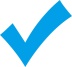 نظم معاوية بن أبي سفيان البريد وأنشأ ديوان لختم رسائل الخليفة (            ).سمي مضيق جبل طارق بهذا الاسم نسبة الى طارق بن زياد الذي عبر المضيق(           ).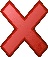 اهتم الوليد بن عبدالملك بالمسجد المكي والنبوي والمسجد الأقصى(           ).جعل معاوية بن أبي سفيان نظام الحكم شورى بين المسلمين(            ).تفكك وحدة الدولة العباسية من أسباب الحملات الصليبية(            ).قسمت الدولة العثمانية البالد العربية إلى واليات(           ).سعت الدولة العثمانية لجعل شبة الجزيرة العربية موحدة(         ).حروب البلقان من عوامل قوة الدولة العثمانية(            ).المغول قبائل سكنت في منغوليا وهي في أواسط اسيا(            ).ضم العثمانيين مصر بعد معركة الريدانية(           ).هدف الخريطة الطبوغرافية تمثل باطن الأرض(            ).لا تساعد الخريطة الطبوغرافية على تحديد السمات الطبيعية لسطح الأرض(            ).الخطوط الكنتورية هي تمثل ثلاثي الأبعاد لسطح الأرض(            ).تساعد الخطوط الكنتورية على رؤية شكل الأرض من خلال الارتفاع(           ).يكتب اسم الخريطة الطبوغرافية باللون الأحمرالالرقمالمصطلحالرقمالجملة1الرمز الاصطلاحية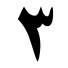 33333انطلق اول جيش الى شمال افريقيا بقيادة عقبة بن نافع فبني مدينة2قندهار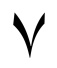 من أسباب سقوط الدولة الأموية 3القيروان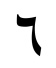 حملات عسكرية شنها الصليبيون على البلاد الإسلامية هي الحملات4اسيا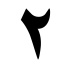 توسعت الدولة العباسية شرقا في وفتحت مدينة كشمير و5الإقليم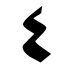 في عهد سليم الأول توقف المد العثماني في6الصليبية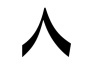 مكان انطلاق الدعوة العباسية في مدينة7الفتن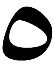 هو جزء من الأرض تجتمع فيه صفات طبيعية أو اجتماعية8خورسان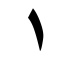 هي دلالات بصرية لإظهار ما هو موجود على سطح الأرض من ظواهر على الخريطة سواء كانت ظواهر طبيعية أم ظواهر بشريةالسريةالعلنية